附件1：战略规划1	国际电联2020-2023年战略框架a)	愿景b)	使命c)	价值d)	战略目标e)	具体目标f)	战略风险管理2	国际电联的成果框架a)	部门目标/输出成果和输出b)	驱动因素3	与信息社会世界峰会（WSIS）行动方面和可持续发展目标的结合4	战略规划的实施和评估附录A：资源分配（与财务规划的结合）附件2：情况分析5	背景a)	管理机构/各部门的作用6	情况分析a)	战略情况分析（优势、劣势、机会和威胁（SWOT）分析）b)	2016-2019年战略规划具体目标的总体审议附件3：术语表______________理事会制定2020-2023年战略和财务规划工作组
第三次会议 – 2018年1月15-16日，日内瓦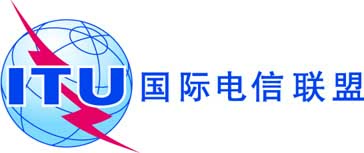 文件 CWG-SFP-3/3-C2017年12月5日原文：英文理事会制定2020-2023年战略和财务规划工作组主席战略规划草案拟议结构的初步草案
（经理事会制定2020-2023年战略和财务规划工作组第二次会议修订）